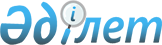 "Қызылорда қаласы бойынша бірыңғай тіркелген салық ставкалары туралы" Қызылорда қалалық мәслихатының 2013 жылғы 20 маусымдағы N 18/2 шешіміне өзгеріс енгізу туралы
					
			Күшін жойған
			
			
		
					Қызылорда қалалық мәслихатының 2014 жылғы 26 қыркүйектегі N 34/4 шешiмi. Қызылорда облысының Әдiлет департаментiнде 2014 жылғы 14 қазанда N 4773 болып тiркелдi

      Ескерту. Күші жойылды - Қызылорда қалалық мәслихатының 16.04.2015 N 42/6 шешiмiмен.

      "Қазақстан Республикасындағы жергілікті мемлекеттік басқару және өзін-өзі басқару туралы" Қазақстан Республикасының 2001 жылғы 23 қаңтардағы Заңына, "Нормативтік құқықтық актілер туралы" Қазақстан Республикасының 1998 жылғы 24 наурыздағы Заңына сәйкес Қызылорда қалалық мәслихаты ШЕШІМ ҚАБЫЛДАДЫ:

      1. 

"Қызылорда қаласы бойынша бірыңғай тіркелген салық ставкалары туралы" Қызылорда қалалық мәслихатының 2013 жылғы 20 маусымдағы № 18/2 шешіміне (нормативтік құқықтық актілерді мемлекеттік тіркеу тізілімінде № 4469 нөмірімен тіркелген, "Ақмешіт Ақшамы" 2013 жылғы 3 шілдедегі № 26 (996), "Ел тілегі" 2013 жылғы 3 шілдедегі №27 (291) газеттерінде жарияланған) келесі өзгеріс енгізілсін:



      Шешімнің келісімі жаңа редакцияда жазылсын:

 

        2. 

Осы шешім алғашқы ресми жарияланған күнінен кейін күнтізбелік он күн өткен соң қолданысқа енгізіледі.

 

 
					© 2012. Қазақстан Республикасы Әділет министрлігінің «Қазақстан Республикасының Заңнама және құқықтық ақпарат институты» ШЖҚ РМК
				

      "КЕЛІСІЛДІ"

      "Қазақстан Республикасы Қаржы

      министрлігі Салық комитетінің

      Қызылорда облысы бойынша 

      Салық департаментінің Қызылорда

      қаласы бойынша Салық басқармасы"

      мемлекеттік мекемесінің басшысы

      С. Мұстафаев________________

      "20" маусым 2013 жыл

      Қызылорда қалалық мәслихатының

      кезекті      ХХХІV сессиясының төрайымыЛ. ҚОЖАНИЯЗОВА

      Қызылорда қалалық      мәслихатының хатшысыИ. ҚҰТТЫҚОЖАЕВ

      "КЕЛІСІЛДІ"      "Қазақстан Республикасы Қаржы      министрлігі Салық комитетінің      Қызылорда облысы бойынша      Салық департаментінің Қызылорда      қаласы бойынша Салық басқармасы"      мемлекеттік мекемесінің басшысы      С. Мұстафаев________________      "26" қыркүйек 2014 жыл